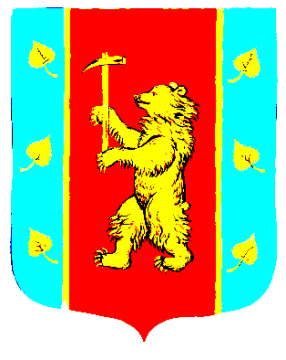 Администрация Кузнечнинского городского поселения Приозерского муниципального района Ленинградской областиП О С Т А Н О В Л Е Н И Е от « 28 » декабря 2023 года  № 606 .В соответствии с Указом Президента Российской Федерации от 07.05.2012 № 601 «Об основных направлениях совершенствования системы государственного управления»,  Федеральным законом от 27 июня 2010 года № 210-ФЗ «Об организации государственных и муниципальных услуг», Федеральным законом от 06.10.2003 № 131-ФЗ «Об общих принципах организации местного самоуправления в Российской Федерации», на основании Устава Кузнечнинского городского поселения Приозерского муниципального района Ленинградской области   администрация Кузнечнинского городского поселения Приозерского муниципального района Ленинградской областиПОСТАНОВЛЯЕТ:         1. Внести в Административный регламент по предоставлению муниципальной услуги «Предоставление во владение и (или) в пользование объектов имущества, включенных в перечень муниципального имущества, предназначенного для предоставления во владение и (или) в пользование субъектам малого и среднего предпринимательства и организациям, образующим инфраструктуру поддержки субъектов малого и среднего предпринимательства, без проведения торгов», утвержденный постановлением от 01.11.2022 №232, (в редакции постановления от 04.05.2023 №153), следующие изменения:        1.1. В пункте 2.2.1. слова «предусмотренных частью 18 статьи 14.1 Федерального закона от 27 июля 2006 года № 149-ФЗ «Об информации, информационных технологиях и о защите информации» заменить словами «указанных в частях 10 и 11 статьи 7 Федерального закона от 27.07.2010 № 210-ФЗ «Об организации предоставления государственных и муниципальных услуг».        1.2. В пункте 3.1.4.5. слово «распоряжения» заменить на слово «решения».        1.3. В пункте 3.1.5.1. слово «распоряжения» заменить на слово «решения».        1.4. В приложение №1 к регламенту исключить часть «Согласие на обработку персональных данных (для физических лиц)».         2. Опубликовать настоящее постановление на официальном сайте администрации Кузнечнинского городского поселения Приозерского муниципального района Ленинградской области www. kuznechnoe.lenobl.ru.         3. Настоящее постановление вступает в силу после официального опубликования.         4. Контроль за исполнением настоящего постановления оставляю за собой.Глава администрации                                                                      Н.Н. СтанововаРазослано: дело-1; Давыдова Е.В. -1О внесении изменений в административный регламент по предоставлению муниципальной услуги «Предоставление во владение и (или) в пользование объектов имущества, включенных в перечень муниципального имущества, предназначенного для предоставления во владение и (или) в пользование субъектам малого и среднего предпринимательства и организациям, образующим инфраструктуру поддержки субъектов малого и среднего предпринимательства, без проведения торгов», утвержденный постановлением от 01.11.2022 № 232